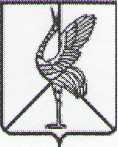 Совет городского поселения «Шерловогорское»муниципального района «Борзинский район» Забайкальского краяРЕШЕНИЕ23 июня 2020 года                                                                              № 213поселок городского типа Шерловая ГораО внесении изменений в Положение о доплате к пенсии лицам, замещавшим муниципальные должности на постоянной основе в органах местного самоуправления городского поселения «Шерловогорское», утвержденное решением Совета городского поселения «Шерловогорское» от 15.02.2011 № 185 В соответствии с Федеральными законами от 17.12.2001 № 173-ФЗ «О трудовых пенсиях в Российской Федерации», от 15.12.2001 № 166-ФЗ «О государственном пенсионном обеспечении в Российской Федерации», от 28.12.2013 № 400-ФЗ «О страховых пенсиях», Законом Забайкальского края от 24.12.2010 № 455-ЗЗК «О гарантиях осуществления полномочий депутата, члена выборного должностного лица местного самоуправления», Уставом городского поселения «Шерловогорское», Совет городского поселения «Шерловогорское» решил:           1. Внести изменения в Положение о доплате к пенсии лицам, замещавшим муниципальные должности на постоянной основе в органах местного самоуправления городского поселения «Шерловогорское», утвержденное решением Совета городского поселения «Шерловогорское» от 15 февраля 2011 года № 185 (в редакции решений Совета от 10.06.2013 № 105, от 28.11.2013 № 129, от 31.08.2016 № 333):          Дополнить п. 11 подпунктом 7 следующего содержания: «7. При выезде гражданина, замещавшего муниципальные должности на постоянной основе, имеющего право   на доплату к страховой пенсии по старости в соответствии с настоящим Положением, на новое постоянное место жительства за пределы Забайкальского края размер доплаты к пенсии определяется без учета указанного районного коэффициента.»            2. Настоящее решение вступает в силу на следующий день после дня его официального опубликования (обнародования).           3. Настоящее решение подлежит официальному опубликованию в периодическом печатном издании газете «Вестник городского поселения «Шерловогорское» и обнародованию на специально оборудованном стенде в фойе 2 этажа административного здания администрации городского поселения «Шерловогорское» по адресу: Забайкальский край, Борзинский район, пгт. Шерловая Гора, ул. Октябрьская, д.12, а также размещению на сайте муниципального образования в информационно-телекоммуникацион-ной сети «Интернет» (www.шерловогорское.рф).Председатель Совета  городского                        Глава городского поселения «Шерловогорское»                   поселения «Шерловогорское»                                                    __________ Т.М.Соколовская                               _______________ А.В. Панин